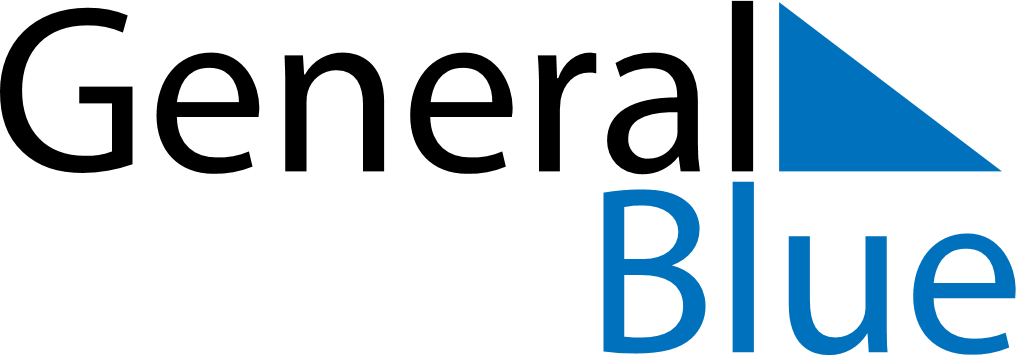 June 2024June 2024June 2024June 2024June 2024June 2024June 2024Fianarantsoa, Upper Matsiatra, MadagascarFianarantsoa, Upper Matsiatra, MadagascarFianarantsoa, Upper Matsiatra, MadagascarFianarantsoa, Upper Matsiatra, MadagascarFianarantsoa, Upper Matsiatra, MadagascarFianarantsoa, Upper Matsiatra, MadagascarFianarantsoa, Upper Matsiatra, MadagascarSundayMondayMondayTuesdayWednesdayThursdayFridaySaturday1Sunrise: 6:22 AMSunset: 5:16 PMDaylight: 10 hours and 54 minutes.23345678Sunrise: 6:22 AMSunset: 5:16 PMDaylight: 10 hours and 53 minutes.Sunrise: 6:23 AMSunset: 5:16 PMDaylight: 10 hours and 53 minutes.Sunrise: 6:23 AMSunset: 5:16 PMDaylight: 10 hours and 53 minutes.Sunrise: 6:23 AMSunset: 5:16 PMDaylight: 10 hours and 53 minutes.Sunrise: 6:23 AMSunset: 5:16 PMDaylight: 10 hours and 52 minutes.Sunrise: 6:24 AMSunset: 5:16 PMDaylight: 10 hours and 52 minutes.Sunrise: 6:24 AMSunset: 5:16 PMDaylight: 10 hours and 51 minutes.Sunrise: 6:24 AMSunset: 5:16 PMDaylight: 10 hours and 51 minutes.910101112131415Sunrise: 6:25 AMSunset: 5:16 PMDaylight: 10 hours and 51 minutes.Sunrise: 6:25 AMSunset: 5:16 PMDaylight: 10 hours and 50 minutes.Sunrise: 6:25 AMSunset: 5:16 PMDaylight: 10 hours and 50 minutes.Sunrise: 6:25 AMSunset: 5:16 PMDaylight: 10 hours and 50 minutes.Sunrise: 6:26 AMSunset: 5:16 PMDaylight: 10 hours and 50 minutes.Sunrise: 6:26 AMSunset: 5:16 PMDaylight: 10 hours and 50 minutes.Sunrise: 6:26 AMSunset: 5:16 PMDaylight: 10 hours and 50 minutes.Sunrise: 6:27 AMSunset: 5:17 PMDaylight: 10 hours and 49 minutes.1617171819202122Sunrise: 6:27 AMSunset: 5:17 PMDaylight: 10 hours and 49 minutes.Sunrise: 6:27 AMSunset: 5:17 PMDaylight: 10 hours and 49 minutes.Sunrise: 6:27 AMSunset: 5:17 PMDaylight: 10 hours and 49 minutes.Sunrise: 6:28 AMSunset: 5:17 PMDaylight: 10 hours and 49 minutes.Sunrise: 6:28 AMSunset: 5:17 PMDaylight: 10 hours and 49 minutes.Sunrise: 6:28 AMSunset: 5:17 PMDaylight: 10 hours and 49 minutes.Sunrise: 6:28 AMSunset: 5:18 PMDaylight: 10 hours and 49 minutes.Sunrise: 6:28 AMSunset: 5:18 PMDaylight: 10 hours and 49 minutes.2324242526272829Sunrise: 6:29 AMSunset: 5:18 PMDaylight: 10 hours and 49 minutes.Sunrise: 6:29 AMSunset: 5:18 PMDaylight: 10 hours and 49 minutes.Sunrise: 6:29 AMSunset: 5:18 PMDaylight: 10 hours and 49 minutes.Sunrise: 6:29 AMSunset: 5:19 PMDaylight: 10 hours and 49 minutes.Sunrise: 6:29 AMSunset: 5:19 PMDaylight: 10 hours and 49 minutes.Sunrise: 6:29 AMSunset: 5:19 PMDaylight: 10 hours and 49 minutes.Sunrise: 6:29 AMSunset: 5:20 PMDaylight: 10 hours and 50 minutes.Sunrise: 6:30 AMSunset: 5:20 PMDaylight: 10 hours and 50 minutes.30Sunrise: 6:30 AMSunset: 5:20 PMDaylight: 10 hours and 50 minutes.